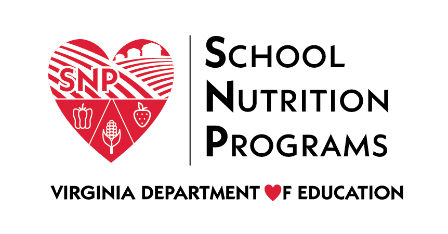 FEDERAL PROGRAM ADMINISTRATIVE REVIEW 
SCHOOL NUTRITION PROGRAM SUMMARYSection 207 of the Healthy Hunger Free Kids Act 2010, amended section 22 of the National School Lunch Act (42 U.S.C. 1769c) requires the Virginia Department of Education, Office of School Nutrition Programs (VDOE SNP), to report the final results of the administrative review to the public in an accessible, easily understood manner in accordance with guidelines promulgated by the Secretary. Local Educational Agency:  Prince Edward County Public SchoolsReport Publication Date: October 9, 2020Administrative Review Dates: February 25 – 26, 2020Review Month and Year: January 2020Participating Programs: NSLP, SBP, SSO, FFVP, ASP, SFSPParticipates in Special Provisions? CEP, Provision 2Findings Identified during the Administrative Review:Table 1: Program Access and ReimbursementTable 2: Meal Patterns and Nutritional QualityTable 3: School Nutrition Environment and Civil RightsUSDA is an Equal Opportunity Provider, Employer and Lender.CategoryFindingsCertification and Benefit Issuance FINDINGS IDENTIFIED	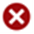 Details: One application was incorrectly approved for free instead of reduced-price meal benefits.Verification FINDINGS IDENTIFIEDDetails:Verification activities were not completed by the November 15 deadline.Meal Counting and Claiming FINDINGS IDENTIFIEDDetails:Due to a systems issue, not all meals were captured for reimbursement.CategoryFindingsMeal Components and Quantities  NO FINDINGS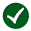 Details: Offer versus Serve  NO FINDINGSDetails:Dietary Specifications and Nutrient Analysis  NO FINDINGSDetails:CategoryFindingsFindingsFood SafetyFood Safety   NO FINDINGS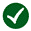 Details:Details:Local School Wellness PolicyLocal School Wellness Policy FINDINGS IDENTIFIEDDetails:Details:The Local School Wellness Policy did not meet the minimum requirements.Competitive FoodsCompetitive Foods  NO FINDINGSDetails:Details:Civil RightsCivil Rights  NO FINDINGSDetails: Details: 